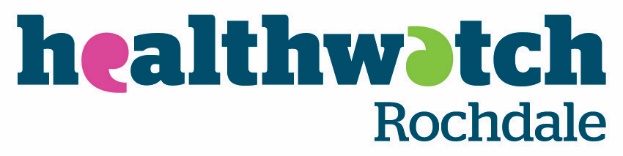 GUIDANCE ON COMPLETING YOUR JOB APPLICATION FORM Your application form is the first step in the recruitment process. It is essential to complete it to the best of your ability, as it forms the first impression of your application. The guidance below may be of help in completing your application form. Read through the application form and supporting materials you receive - Community Project Worker Job Specification  and information about Healthwatch Rochdale which can be found by visiting www.healthwatchrochdale.org.uk Complete all sections of the application form Word process or write clearly in black inkAny extra pages should be marked clearly with your nameTake your time as this will be the main information used to decide whether you will be selected for further considerationEnsure you return your application by the deadline date Before sending re-read your whole application and even ask someone (friend or family member) to read before you submitKeep a copy to refer to when you come along for the interviewWe are unable to consider applications that:are illegible are nonsensicalare incompleteshow no evidence of knowledge, skills or experience required for the roledo not provide details of references are received after the closing date – if statedare from a person who is barred from working with children or vulnerable adultsIf you are uncertain of anything relating to your application, please contact Healthwatch Rochdale. Finally ….‘Thank you’ for considering working for Healthwatch Rochdale and we look forward to receiving your application form.